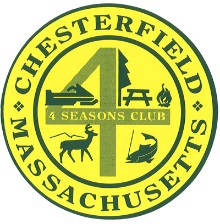 Name:   ______________________________________________________________________________Address: _____________________________________________________________________________Phone:    __________________________________________________________Date of Rental:  ____________________________________________________Number of guest (approx.) _________________ Deposit Amount _______________________________Start time: ______________________________ Finish Time:         _______________________________Signature:  ___________________________________________________________________________Person(s) leasing the Four Seasons property, whether in part or in whole, will be liable for any damage to the said property.There will be no outside beverages on Club Property. This includes bottled water, soda, juice and any alcoholic beverage.  Anyone who brings alcoholic / non- alcoholic beverages on the property will be asked to vacate the premises immediately. There are absolutely no exceptions to this rule. All renters will be required to pay for bartender services for alcoholic and non-alcoholic beverages.(Parties over 100 guest require a second bartender at an additional $40.00) The starting and finishing time will be agreed upon a minimum of 30 days prior to the event.A non-refundable deposit of at least 50% of the rental fee is required with this agreement to reserve the date.  The balance of the fee is due the day of the event.Person(s) renting the club is responsible for removal of all rubbish.  (Dumpster available for $50.00 fee)No outside fires permitted.Rates:  $300.00		Both floors for 6 hours, including 1 bartender and use of the kitchen.With dumpster $350.00Please return with deposit to:		Chesterfield Four SeasonsPaula Cialek, Secretary					1175 Westhampton Road					Florence, MA 01062Any questions, please feel free to contact me at:   (413)326-1123